Број: 192-16-О/4Дана: 22.08.2016.ПРЕДМЕТ: ДОДАТНО ПОЈАШЊЕЊЕ КОНКУРСНЕ ДОКУМЕНТАЦИЈЕ БРОЈ 192-16-О - Набавка галенских лекова - стерилни фармацеутски облици капи и масти за очи и стерилни раствори за потребе Клиничког центра Војводине ПИТАЊЕ ПОТЕНЦИЈАЛНОГ ПОНУЂАЧА:“Поштовани,Молимо Вас да нам доставите појашњење конкурсне документације по јавној набавци - Набавка галенских лекова-стерилни фармацеутски облици капи и масти за очи и стерилни раствори за потребе Клиничког центра војводине, ЈН бр. 192-16-О:1. Да ли је прихватљиво да се за Галенске лекове-стерилне фармацеутске облике капи и масти за очи и стерилни раствори, за целокупну понуду доставе магистрално израђени лекови?”ОДГОВОР НАРУЧИОЦА:Наручилац остаје при својим захтевима из конкурсне документације. Није прихватљиво да се за захтеване Галенске лекове-стерилне фармацеутске облике капи и масти за очи и стерилни раствори, за целокупну понуду доставе магистрално израђени лекови.С поштовањем, Комисија за јавну набавку 192-16-ОКЛИНИЧКИ ЦЕНТАР ВОЈВОДИНЕKLINIČKI CENTAR VOJVODINE21000 Нови Сад, Хајдук Вељкова 1, Војводина, Србија21000 Novi Sad, Hajduk Veljkova 1, Vojvodina, Srbijaтеl: +381 21/484 3 484www.kcv.rs, e-mail: tender@kcv.rs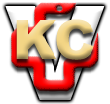 